INSTRUÇÕES/DOCUMENTOS PARA RESPONSABILIDADE TÉCNICA ESPECIFICA (ART) Formulário de ART preenchido e assinado;Pagamento da taxa no valor de R$ 49,43 (quarenta e nove reais e quarenta e três centavos);Como efetuar o pagamento: O pagamento poderá ser realizado, presencialmente na Sede do CRA-MG, por meio de cartão de crédito visa/mastercard ou por boleto bancário, o qual será gerado no final do requerimento realizado na Web ou solicitado via e-mail para cramg@cramg.org.br.Cópia dos seguintes documentos:Carteira de Trabalho (CTPS), quando empregado;Contrato de Prestação de Serviços (modelo disponível em nosso site), quando autônomo.É obrigatória a apresentação da documentação completa, sem a qual não será possível analisar o pedido;A ART deve ser registrada no CRA pelo profissional de Administração antes do início da atividade técnica e obrigatoriamente baixada no mesmo CRA ao final do respectivo serviço conforme documento disponibilizado pelo CRA. Esta condição é indispensável para registro de Atestado de Capacidade Técnica Profissional e posterior emissão da Certidão de Acervo Técnico – CAT.Não nos responsabilizamos por extravio de correspondências encaminhadas via Correios;Formulários rasurados ou preenchidos de forma incorreta não serão aceitos.CONTATOS E ENDEREÇO PARA ENVIO DE DOCUMENTOSObservação: A solicitação poderá ser encaminhada para o e-mail cramg@cramg.org.br, via Correios ou presencialmente, de segunda à sexta feira de 09h00min as 17h00min na Av. Olegário Maciel, 1233 – Lourdes – Belo Horizonte/MG CEP 30.180.111.FORMULÁRIO DE ARTFORMULÁRIO DE ARTFORMULÁRIO DE ART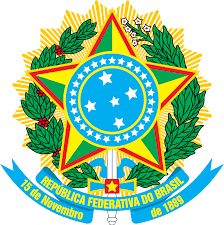 Conselho Federal de AdministraçãoConselho Regional de Administração de Minas GeraisSenhor Presidente,Solicito a Anotação de Responsabilidade Técnica Específica – ART em meu nome, devendo o mesmo integrar o meu dossiê/processo de registro profissional, cujos serviços de  estão sob a minha responsabilidade.ART nº:           Conselho Federal de AdministraçãoConselho Regional de Administração de Minas GeraisSenhor Presidente,Solicito a Anotação de Responsabilidade Técnica Específica – ART em meu nome, devendo o mesmo integrar o meu dossiê/processo de registro profissional, cujos serviços de  estão sob a minha responsabilidade.Data:Conselho Federal de AdministraçãoConselho Regional de Administração de Minas GeraisSenhor Presidente,Solicito a Anotação de Responsabilidade Técnica Específica – ART em meu nome, devendo o mesmo integrar o meu dossiê/processo de registro profissional, cujos serviços de  estão sob a minha responsabilidade._______________Ass. do funcionárioNome do Profissional                                                                                                     CRA-MG nº                   CPFTitulação acadêmica do TecnólogoCurso Superior de Tecnologia em Endereço Residencial                                                                    Bairro                          Cidade/UF                   CEP      Telefone                         Celular                          E-mailPeríodo de prestação de serviço:     Horário de Permanência do Estabelecimento:  Das horas às  horasNome do Profissional                                                                                                     CRA-MG nº                   CPFTitulação acadêmica do TecnólogoCurso Superior de Tecnologia em Endereço Residencial                                                                    Bairro                          Cidade/UF                   CEP      Telefone                         Celular                          E-mailPeríodo de prestação de serviço:     Horário de Permanência do Estabelecimento:  Das horas às  horasNome do Profissional                                                                                                     CRA-MG nº                   CPFTitulação acadêmica do TecnólogoCurso Superior de Tecnologia em Endereço Residencial                                                                    Bairro                          Cidade/UF                   CEP      Telefone                         Celular                          E-mailPeríodo de prestação de serviço:     Horário de Permanência do Estabelecimento:  Das horas às  horasNome da empresa / órgão                                                                     CNPJ                                                      CRA-MG nºEndereço                                                                                       Bairro                          Cidade/UF                   Telefone      Nome da empresa / órgão                                                                     CNPJ                                                      CRA-MG nºEndereço                                                                                       Bairro                          Cidade/UF                   Telefone      Nome da empresa / órgão                                                                     CNPJ                                                      CRA-MG nºEndereço                                                                                       Bairro                          Cidade/UF                   Telefone      Tipo de vínculo profissional com a contratante:Valor da Remuneração Mensal:                   Duração do Contrato:                               Data de Início do Contrato:Tipo de vínculo profissional com a contratante:Valor da Remuneração Mensal:                   Duração do Contrato:                               Data de Início do Contrato:Tipo de vínculo profissional com a contratante:Valor da Remuneração Mensal:                   Duração do Contrato:                               Data de Início do Contrato:Descrição detalhada das atribuições da ART:Descrição detalhada das atribuições da ART:Descrição detalhada das atribuições da ART:Assinaturas     ___________________________________                                          ___________________________________                Contratado (assinatura e nº do Registro no CRA-MG)                             Contratante (assinatura do Representante Legal)Assinaturas     ___________________________________                                          ___________________________________                Contratado (assinatura e nº do Registro no CRA-MG)                             Contratante (assinatura do Representante Legal)Assinaturas     ___________________________________                                          ___________________________________                Contratado (assinatura e nº do Registro no CRA-MG)                             Contratante (assinatura do Representante Legal)Deliberação do CRA:Diante da análise da situação de regularidade do requerente perante este CRA, deliberamos pelo: DEFERIMENTO da solicitação INDEFERIMENTO da solicitação      Motivação do indeferimento:   Está em débito          Está com a CIP vencida  Responde a infração de ética                                                       Não possui registro  Não está habilitado a exercer as atividades requeridasDeliberação do CRA:Diante da análise da situação de regularidade do requerente perante este CRA, deliberamos pelo: DEFERIMENTO da solicitação INDEFERIMENTO da solicitação      Motivação do indeferimento:   Está em débito          Está com a CIP vencida  Responde a infração de ética                                                       Não possui registro  Não está habilitado a exercer as atividades requeridasDeliberação do CRA:Diante da análise da situação de regularidade do requerente perante este CRA, deliberamos pelo: DEFERIMENTO da solicitação INDEFERIMENTO da solicitação      Motivação do indeferimento:   Está em débito          Está com a CIP vencida  Responde a infração de ética                                                       Não possui registro  Não está habilitado a exercer as atividades requeridasData:                                                          Assinatura CRA-MG:         ______/_______/________                                                 ____________________________________                                                                                                                              Gerência de Registro do CRA-MGData:                                                          Assinatura CRA-MG:         ______/_______/________                                                 ____________________________________                                                                                                                              Gerência de Registro do CRA-MGData:                                                          Assinatura CRA-MG:         ______/_______/________                                                 ____________________________________                                                                                                                              Gerência de Registro do CRA-MG